Publicado en madrid el 25/11/2022 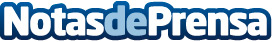 ¿Cuántos tipos de balizas V16 existen y en qué se diferencian?Actualmente, existen dos tipos de balizas V16 y  PF Seguridad Vial explica su principal diferencia: la geolocalización. Una de ellas dispone de geolocalización que conecta con la plataforma de tráfico mientras que la otra no dispone de esta funcionalidadDatos de contacto:Irene Carabias911330010Nota de prensa publicada en: https://www.notasdeprensa.es/cuantos-tipos-de-balizas-v16-existen-y-en-que_1 Categorias: Nacional Automovilismo Sociedad Consumo Industria Automotriz http://www.notasdeprensa.es